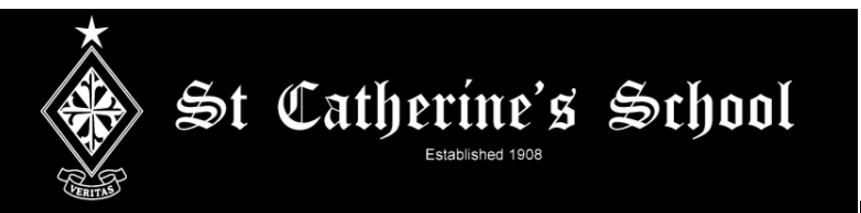 FORM 2- REQUEST FOR ACCESS TO INFORMATIONAs required by Regulation 7 of PAIANote:Note:Note:Note:Note:Note:Note:Note:Note:Note:Proof of identity must be attached by the requester.Proof of identity must be attached by the requester.Proof of identity must be attached by the requester.Proof of identity must be attached by the requester.Proof of identity must be attached by the requester.Proof of identity must be attached by the requester.Proof of identity must be attached by the requester.Proof of identity must be attached by the requester.Proof of identity must be attached by the requester.Proof of identity must be attached by the requester.If requests made on behalf of another person, proof of such authorisation, must be attached to this form.If requests made on behalf of another person, proof of such authorisation, must be attached to this form.If requests made on behalf of another person, proof of such authorisation, must be attached to this form.If requests made on behalf of another person, proof of such authorisation, must be attached to this form.If requests made on behalf of another person, proof of such authorisation, must be attached to this form.If requests made on behalf of another person, proof of such authorisation, must be attached to this form.If requests made on behalf of another person, proof of such authorisation, must be attached to this form.If requests made on behalf of another person, proof of such authorisation, must be attached to this form.If requests made on behalf of another person, proof of such authorisation, must be attached to this form.If requests made on behalf of another person, proof of such authorisation, must be attached to this form.To:To:To:To:To:To:To:To:To:To:The OrganisationThe OrganisationThe OrganisationThe OrganisationThe Information OfficerThe Information OfficerThe Information OfficerThe Information OfficerAddressAddressAddressAddressEmail addressEmail addressEmail addressEmail addressRequest is made (mark with an X):Request is made (mark with an X):Request is made (mark with an X):Request is made (mark with an X):Capacity - should the request be made on behalf of another personCapacity - should the request be made on behalf of another personCapacity - should the request be made on behalf of another personCapacity - should the request be made on behalf of another personCapacity - should the request be made on behalf of another person1Personal InformationPersonal InformationPersonal InformationPersonal InformationPersonal InformationPersonal InformationPersonal InformationPersonal InformationPersonal InformationPersonal InformationFull namesFull namesFull namesFull namesIdentity numberIdentity numberIdentity numberIdentity numberPostal addressPostal addressPostal addressPostal addressStreet addressStreet addressStreet addressStreet addressEmail addressEmail addressEmail addressEmail addressCellphone numberCellphone numberCellphone numberCellphone numberHome telephone numberHome telephone numberOnly to be completed if the request is made on behalf of another personOnly to be completed if the request is made on behalf of another personOnly to be completed if the request is made on behalf of another personOnly to be completed if the request is made on behalf of another personOnly to be completed if the request is made on behalf of another personOnly to be completed if the request is made on behalf of another personOnly to be completed if the request is made on behalf of another personOnly to be completed if the request is made on behalf of another personOnly to be completed if the request is made on behalf of another personOnly to be completed if the request is made on behalf of another personFull names of other personFull names of other personFull names of other personFull names of other personIdentity numberIdentity numberIdentity numberIdentity numberPostal addressPostal addressPostal addressPostal addressStreet addressStreet addressStreet addressStreet addressEmail addressEmail addressEmail addressEmail addressCellphone numberCellphone numberCellphone numberCellphone numberHome telephone numberHome telephone number2Particulars of requested recordParticulars of requested recordParticulars of requested recordParticulars of requested recordParticulars of requested recordParticulars of requested recordParticulars of requested recordParticulars of requested recordParticulars of requested recordParticulars of requested recordProvide full particulars of the record to which access is requested, including the reference number if that is known to you, to enable the record to be located. (If the provided space is inadequate, please continue on a separate page and attach it to this form. All additional pages must be signed.)Provide full particulars of the record to which access is requested, including the reference number if that is known to you, to enable the record to be located. (If the provided space is inadequate, please continue on a separate page and attach it to this form. All additional pages must be signed.)Provide full particulars of the record to which access is requested, including the reference number if that is known to you, to enable the record to be located. (If the provided space is inadequate, please continue on a separate page and attach it to this form. All additional pages must be signed.)Provide full particulars of the record to which access is requested, including the reference number if that is known to you, to enable the record to be located. (If the provided space is inadequate, please continue on a separate page and attach it to this form. All additional pages must be signed.)Provide full particulars of the record to which access is requested, including the reference number if that is known to you, to enable the record to be located. (If the provided space is inadequate, please continue on a separate page and attach it to this form. All additional pages must be signed.)Provide full particulars of the record to which access is requested, including the reference number if that is known to you, to enable the record to be located. (If the provided space is inadequate, please continue on a separate page and attach it to this form. All additional pages must be signed.)Provide full particulars of the record to which access is requested, including the reference number if that is known to you, to enable the record to be located. (If the provided space is inadequate, please continue on a separate page and attach it to this form. All additional pages must be signed.)Provide full particulars of the record to which access is requested, including the reference number if that is known to you, to enable the record to be located. (If the provided space is inadequate, please continue on a separate page and attach it to this form. All additional pages must be signed.)Provide full particulars of the record to which access is requested, including the reference number if that is known to you, to enable the record to be located. (If the provided space is inadequate, please continue on a separate page and attach it to this form. All additional pages must be signed.)Provide full particulars of the record to which access is requested, including the reference number if that is known to you, to enable the record to be located. (If the provided space is inadequate, please continue on a separate page and attach it to this form. All additional pages must be signed.)Description of record or relevant part of the recordDescription of record or relevant part of the recordDescription of record or relevant part of the recordDescription of record or relevant part of the recordDescription of record or relevant part of the recordDescription of record or relevant part of the recordDescription of record or relevant part of the recordDescription of record or relevant part of the recordDescription of record or relevant part of the recordDescription of record or relevant part of the recordReference number (if available)Reference number (if available)Reference number (if available)Reference number (if available)Any further particulars of recordAny further particulars of recordAny further particulars of recordAny further particulars of record3Type of record (mark the applicable with an X)Type of record (mark the applicable with an X)Type of record (mark the applicable with an X)Type of record (mark the applicable with an X)Type of record (mark the applicable with an X)Type of record (mark the applicable with an X)Type of record (mark the applicable with an X)Type of record (mark the applicable with an X)Type of record (mark the applicable with an X)Type of record (mark the applicable with an X)Record is in written or printed formRecord is in written or printed formRecord is in written or printed formRecord is in written or printed formRecord is in written or printed formRecord is in written or printed formRecord is in written or printed formRecord is in written or printed formRecord comprises virtual images (this includes photographs, slides, video recordings, computer-generated images, sketches, etc.)Record comprises virtual images (this includes photographs, slides, video recordings, computer-generated images, sketches, etc.)Record comprises virtual images (this includes photographs, slides, video recordings, computer-generated images, sketches, etc.)Record comprises virtual images (this includes photographs, slides, video recordings, computer-generated images, sketches, etc.)Record comprises virtual images (this includes photographs, slides, video recordings, computer-generated images, sketches, etc.)Record comprises virtual images (this includes photographs, slides, video recordings, computer-generated images, sketches, etc.)Record comprises virtual images (this includes photographs, slides, video recordings, computer-generated images, sketches, etc.)Record comprises virtual images (this includes photographs, slides, video recordings, computer-generated images, sketches, etc.)Record consists of recorded words or information which can be reproduced in soundRecord consists of recorded words or information which can be reproduced in soundRecord consists of recorded words or information which can be reproduced in soundRecord consists of recorded words or information which can be reproduced in soundRecord consists of recorded words or information which can be reproduced in soundRecord consists of recorded words or information which can be reproduced in soundRecord consists of recorded words or information which can be reproduced in soundRecord consists of recorded words or information which can be reproduced in soundRecord is held on a computer or in an electronic, or machine-readable formRecord is held on a computer or in an electronic, or machine-readable formRecord is held on a computer or in an electronic, or machine-readable formRecord is held on a computer or in an electronic, or machine-readable formRecord is held on a computer or in an electronic, or machine-readable formRecord is held on a computer or in an electronic, or machine-readable formRecord is held on a computer or in an electronic, or machine-readable formRecord is held on a computer or in an electronic, or machine-readable form4Form of access (mark the applicable with an X)Form of access (mark the applicable with an X)Form of access (mark the applicable with an X)Form of access (mark the applicable with an X)Form of access (mark the applicable with an X)Form of access (mark the applicable with an X)Form of access (mark the applicable with an X)Form of access (mark the applicable with an X)Form of access (mark the applicable with an X)Form of access (mark the applicable with an X)Printed copy of record (including copies of any virtual images, transcriptions and information held on computer or in an electronic or machine-readable form)Printed copy of record (including copies of any virtual images, transcriptions and information held on computer or in an electronic or machine-readable form)Printed copy of record (including copies of any virtual images, transcriptions and information held on computer or in an electronic or machine-readable form)Printed copy of record (including copies of any virtual images, transcriptions and information held on computer or in an electronic or machine-readable form)Printed copy of record (including copies of any virtual images, transcriptions and information held on computer or in an electronic or machine-readable form)Printed copy of record (including copies of any virtual images, transcriptions and information held on computer or in an electronic or machine-readable form)Printed copy of record (including copies of any virtual images, transcriptions and information held on computer or in an electronic or machine-readable form)Printed copy of record (including copies of any virtual images, transcriptions and information held on computer or in an electronic or machine-readable form)Written or printed transcription of virtual images (this includes photographs, slides, video recordings, computer-generated images, sketches, etc.)Written or printed transcription of virtual images (this includes photographs, slides, video recordings, computer-generated images, sketches, etc.)Written or printed transcription of virtual images (this includes photographs, slides, video recordings, computer-generated images, sketches, etc.)Written or printed transcription of virtual images (this includes photographs, slides, video recordings, computer-generated images, sketches, etc.)Written or printed transcription of virtual images (this includes photographs, slides, video recordings, computer-generated images, sketches, etc.)Written or printed transcription of virtual images (this includes photographs, slides, video recordings, computer-generated images, sketches, etc.)Written or printed transcription of virtual images (this includes photographs, slides, video recordings, computer-generated images, sketches, etc.)Written or printed transcription of virtual images (this includes photographs, slides, video recordings, computer-generated images, sketches, etc.)Transcription of soundtrack (written or printed document)Transcription of soundtrack (written or printed document)Transcription of soundtrack (written or printed document)Transcription of soundtrack (written or printed document)Transcription of soundtrack (written or printed document)Transcription of soundtrack (written or printed document)Transcription of soundtrack (written or printed document)Transcription of soundtrack (written or printed document)Copy of record on flash drive (including virtual images and soundtracks)Copy of record on flash drive (including virtual images and soundtracks)Copy of record on flash drive (including virtual images and soundtracks)Copy of record on flash drive (including virtual images and soundtracks)Copy of record on flash drive (including virtual images and soundtracks)Copy of record on flash drive (including virtual images and soundtracks)Copy of record on flash drive (including virtual images and soundtracks)Copy of record on flash drive (including virtual images and soundtracks)Copy of record on compact disc drive (including virtual images and soundtracks)Copy of record on compact disc drive (including virtual images and soundtracks)Copy of record on compact disc drive (including virtual images and soundtracks)Copy of record on compact disc drive (including virtual images and soundtracks)Copy of record on compact disc drive (including virtual images and soundtracks)Copy of record on compact disc drive (including virtual images and soundtracks)Copy of record on compact disc drive (including virtual images and soundtracks)Copy of record on compact disc drive (including virtual images and soundtracks)Copy of record saved on cloud storage serverCopy of record saved on cloud storage serverCopy of record saved on cloud storage serverCopy of record saved on cloud storage serverCopy of record saved on cloud storage serverCopy of record saved on cloud storage serverCopy of record saved on cloud storage serverCopy of record saved on cloud storage server5Manner of access (mark the applicable with an X)Manner of access (mark the applicable with an X)Manner of access (mark the applicable with an X)Manner of access (mark the applicable with an X)Manner of access (mark the applicable with an X)Manner of access (mark the applicable with an X)Manner of access (mark the applicable with an X)Manner of access (mark the applicable with an X)Manner of access (mark the applicable with an X)Manner of access (mark the applicable with an X)Personal inspection of record at registered address of public/private body (including listening to recorded words, information which can be reproduced in sound, or information held on computer or in an electronic or machine-readable form)Personal inspection of record at registered address of public/private body (including listening to recorded words, information which can be reproduced in sound, or information held on computer or in an electronic or machine-readable form)Personal inspection of record at registered address of public/private body (including listening to recorded words, information which can be reproduced in sound, or information held on computer or in an electronic or machine-readable form)Personal inspection of record at registered address of public/private body (including listening to recorded words, information which can be reproduced in sound, or information held on computer or in an electronic or machine-readable form)Personal inspection of record at registered address of public/private body (including listening to recorded words, information which can be reproduced in sound, or information held on computer or in an electronic or machine-readable form)Personal inspection of record at registered address of public/private body (including listening to recorded words, information which can be reproduced in sound, or information held on computer or in an electronic or machine-readable form)Personal inspection of record at registered address of public/private body (including listening to recorded words, information which can be reproduced in sound, or information held on computer or in an electronic or machine-readable form)Personal inspection of record at registered address of public/private body (including listening to recorded words, information which can be reproduced in sound, or information held on computer or in an electronic or machine-readable form)Postal services to postal addressPostal services to postal addressPostal services to postal addressPostal services to postal addressPostal services to postal addressPostal services to postal addressPostal services to postal addressPostal services to postal addressPostal services to street addressPostal services to street addressPostal services to street addressPostal services to street addressPostal services to street addressPostal services to street addressPostal services to street addressPostal services to street addressCourier service to street addressCourier service to street addressCourier service to street addressCourier service to street addressCourier service to street addressCourier service to street addressCourier service to street addressCourier service to street addressFacsimile of information in written or printed format (including transcriptions)Facsimile of information in written or printed format (including transcriptions)Facsimile of information in written or printed format (including transcriptions)Facsimile of information in written or printed format (including transcriptions)Facsimile of information in written or printed format (including transcriptions)Facsimile of information in written or printed format (including transcriptions)Facsimile of information in written or printed format (including transcriptions)Facsimile of information in written or printed format (including transcriptions)E-mail of information (including soundtracks if possible)E-mail of information (including soundtracks if possible)E-mail of information (including soundtracks if possible)E-mail of information (including soundtracks if possible)E-mail of information (including soundtracks if possible)E-mail of information (including soundtracks if possible)E-mail of information (including soundtracks if possible)E-mail of information (including soundtracks if possible)Cloud share/file transferCloud share/file transferCloud share/file transferCloud share/file transferCloud share/file transferCloud share/file transferCloud share/file transferCloud share/file transferPreferred languagePreferred language                        (please complete with an official language of the Republic)                        (please complete with an official language of the Republic)                        (please complete with an official language of the Republic)                        (please complete with an official language of the Republic)                        (please complete with an official language of the Republic)                        (please complete with an official language of the Republic)                        (please complete with an official language of the Republic)                        (please complete with an official language of the Republic)(Note that if the record is not available in the language you prefer, access may be granted in the language in which the record is available)(Note that if the record is not available in the language you prefer, access may be granted in the language in which the record is available)(Note that if the record is not available in the language you prefer, access may be granted in the language in which the record is available)(Note that if the record is not available in the language you prefer, access may be granted in the language in which the record is available)(Note that if the record is not available in the language you prefer, access may be granted in the language in which the record is available)(Note that if the record is not available in the language you prefer, access may be granted in the language in which the record is available)(Note that if the record is not available in the language you prefer, access may be granted in the language in which the record is available)(Note that if the record is not available in the language you prefer, access may be granted in the language in which the record is available)(Note that if the record is not available in the language you prefer, access may be granted in the language in which the record is available)(Note that if the record is not available in the language you prefer, access may be granted in the language in which the record is available)6Particulars of right to be exercised or protectedParticulars of right to be exercised or protectedParticulars of right to be exercised or protectedParticulars of right to be exercised or protectedParticulars of right to be exercised or protectedParticulars of right to be exercised or protectedParticulars of right to be exercised or protectedParticulars of right to be exercised or protectedParticulars of right to be exercised or protectedParticulars of right to be exercised or protectedIndicate which right is to be exercised or protectedIndicate which right is to be exercised or protectedIndicate which right is to be exercised or protectedIndicate which right is to be exercised or protectedIndicate which right is to be exercised or protectedIndicate which right is to be exercised or protectedIndicate which right is to be exercised or protectedIndicate which right is to be exercised or protectedIndicate which right is to be exercised or protectedIndicate which right is to be exercised or protectedExplain why the record requested is required for the exercise or protection of the aforementioned rightExplain why the record requested is required for the exercise or protection of the aforementioned rightExplain why the record requested is required for the exercise or protection of the aforementioned rightExplain why the record requested is required for the exercise or protection of the aforementioned rightExplain why the record requested is required for the exercise or protection of the aforementioned rightExplain why the record requested is required for the exercise or protection of the aforementioned rightExplain why the record requested is required for the exercise or protection of the aforementioned rightExplain why the record requested is required for the exercise or protection of the aforementioned rightExplain why the record requested is required for the exercise or protection of the aforementioned rightExplain why the record requested is required for the exercise or protection of the aforementioned right7FeesFeesFeesFeesFeesFeesFeesFeesFeesFees(a) An access or request fee must be paid before the request will be considered.(a) An access or request fee must be paid before the request will be considered.(a) An access or request fee must be paid before the request will be considered.(a) An access or request fee must be paid before the request will be considered.(a) An access or request fee must be paid before the request will be considered.(a) An access or request fee must be paid before the request will be considered.(a) An access or request fee must be paid before the request will be considered.(a) An access or request fee must be paid before the request will be considered.(a) An access or request fee must be paid before the request will be considered.(a) An access or request fee must be paid before the request will be considered.(b) the requester will be notified of the amount of the access fee to be paid.(b) the requester will be notified of the amount of the access fee to be paid.(b) the requester will be notified of the amount of the access fee to be paid.(b) the requester will be notified of the amount of the access fee to be paid.(b) the requester will be notified of the amount of the access fee to be paid.(b) the requester will be notified of the amount of the access fee to be paid.(b) the requester will be notified of the amount of the access fee to be paid.(b) the requester will be notified of the amount of the access fee to be paid.(b) the requester will be notified of the amount of the access fee to be paid.(b) the requester will be notified of the amount of the access fee to be paid.(c) The fee payable for access to a record depends on the form in which access is required and the reasonable time required to search for and prepare a record.(c) The fee payable for access to a record depends on the form in which access is required and the reasonable time required to search for and prepare a record.(c) The fee payable for access to a record depends on the form in which access is required and the reasonable time required to search for and prepare a record.(c) The fee payable for access to a record depends on the form in which access is required and the reasonable time required to search for and prepare a record.(c) The fee payable for access to a record depends on the form in which access is required and the reasonable time required to search for and prepare a record.(c) The fee payable for access to a record depends on the form in which access is required and the reasonable time required to search for and prepare a record.(c) The fee payable for access to a record depends on the form in which access is required and the reasonable time required to search for and prepare a record.(c) The fee payable for access to a record depends on the form in which access is required and the reasonable time required to search for and prepare a record.(c) The fee payable for access to a record depends on the form in which access is required and the reasonable time required to search for and prepare a record.(c) The fee payable for access to a record depends on the form in which access is required and the reasonable time required to search for and prepare a record.If you qualify for exemption of the payment of any fee, please state the reason for exemptionIf you qualify for exemption of the payment of any fee, please state the reason for exemptionIf you qualify for exemption of the payment of any fee, please state the reason for exemptionIf you qualify for exemption of the payment of any fee, please state the reason for exemptionIf you qualify for exemption of the payment of any fee, please state the reason for exemptionIf you qualify for exemption of the payment of any fee, please state the reason for exemptionIf you qualify for exemption of the payment of any fee, please state the reason for exemptionIf you qualify for exemption of the payment of any fee, please state the reason for exemptionIf you qualify for exemption of the payment of any fee, please state the reason for exemptionIf you qualify for exemption of the payment of any fee, please state the reason for exemption8Manner of correspondence Manner of correspondence Manner of correspondence Manner of correspondence Manner of correspondence Manner of correspondence Manner of correspondence Manner of correspondence Manner of correspondence Manner of correspondence You will be notified in writing whether your request has been approved or denied and if approved the costs relating to your request, if any. Please indicate your preferred manner of correspondence.You will be notified in writing whether your request has been approved or denied and if approved the costs relating to your request, if any. Please indicate your preferred manner of correspondence.You will be notified in writing whether your request has been approved or denied and if approved the costs relating to your request, if any. Please indicate your preferred manner of correspondence.You will be notified in writing whether your request has been approved or denied and if approved the costs relating to your request, if any. Please indicate your preferred manner of correspondence.You will be notified in writing whether your request has been approved or denied and if approved the costs relating to your request, if any. Please indicate your preferred manner of correspondence.You will be notified in writing whether your request has been approved or denied and if approved the costs relating to your request, if any. Please indicate your preferred manner of correspondence.You will be notified in writing whether your request has been approved or denied and if approved the costs relating to your request, if any. Please indicate your preferred manner of correspondence.You will be notified in writing whether your request has been approved or denied and if approved the costs relating to your request, if any. Please indicate your preferred manner of correspondence.You will be notified in writing whether your request has been approved or denied and if approved the costs relating to your request, if any. Please indicate your preferred manner of correspondence.You will be notified in writing whether your request has been approved or denied and if approved the costs relating to your request, if any. Please indicate your preferred manner of correspondence.MethodMethodMethod9Requester / representative signatureRequester / representative signatureRequester / representative signatureRequester / representative signatureRequester / representative signatureRequester / representative signatureRequester / representative signatureRequester / representative signatureRequester / representative signatureRequester / representative signatureDATED AT (place)DATED AT (place)ON20REQUESTER / REPRESENTATIVE SIGNATUREREQUESTER / REPRESENTATIVE SIGNATUREREQUESTER / REPRESENTATIVE SIGNATUREREQUESTER / REPRESENTATIVE SIGNATUREREQUESTER / REPRESENTATIVE SIGNATUREREQUESTER / REPRESENTATIVE SIGNATURE10Confirmation of receipt for official useConfirmation of receipt for official useConfirmation of receipt for official useConfirmation of receipt for official useConfirmation of receipt for official useConfirmation of receipt for official useConfirmation of receipt for official useConfirmation of receipt for official useConfirmation of receipt for official useConfirmation of receipt for official useReference numberReference numberReference numberReference numberInformation OfficerInformation OfficerInformation OfficerInformation OfficerDate receivedDate receivedDate receivedDate receivedAccess feesAccess feesAccess feesAccess feesDeposit (if any)Deposit (if any)Deposit (if any)Deposit (if any)INFORMATION OFFICER SIGNATUREINFORMATION OFFICER SIGNATUREINFORMATION OFFICER SIGNATUREINFORMATION OFFICER SIGNATUREINFORMATION OFFICER SIGNATUREINFORMATION OFFICER SIGNATURE